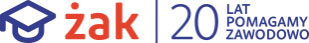 Kształcenie jednoroczneRejestratorka medycznaDataGodzinaPrzedmiotSobota 19.10.2019r.8:00 – 12:0512:10 – 16:15Klasyfikacja świadczeń medycznychPodstawy marketingu i promocji usł. med.Sobota 09.11.2019r.8:00 – 10:2510:30 – 12:05Klasyfikacja świadczeń medycznychPodstawy marketingu i promocji usł. med.Sobota 23.11.2019r. 8:00 – 12:05 12:10 - 16:15Trening umiejętności społecznych Trening umiejętności społecznych Niedziela 24.11.2019r.12:10-16:15Podstawy marketingu i promocji usł. med.Klasyfikacja świadczeń      medycznychSobota 14.12.2019r.   8:00 – 12:0513:00 – 17:05Organizacja pracy na stanowisku rejestracji med.Podstawy marketingu i promocji usł. med. -zalNiedziela15.12.2019r.8:00 – 12:05Organizacja pracy na stanowisku rejestracji med.Organizacja pracy na stanowisku rejestracji med.11.01.2020r.8:00 - 16:15BHP z kulturą zawoduSobota 18.01.2020r. 8:00– 12:55Organizacja pracy na stanowisku rejestracji med. -zal Niedziela19.01.2020r.12:10-17:05Klasyfikacja świadczeń      medycznych- zal